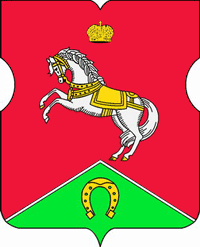 СОВЕТ ДЕПУТАТОВмуниципального округаКОНЬКОВОРЕШЕНИЕ                     25.04.2023		          5/ 4               _________________№___________________В соответствии с постановлением Правительства Москвы от 26 декабря 2012 года № 849-ПП «О стимулировании управ районов города Москвы» и на основании обращения управы района Коньково города Москвы от 18.04.2023 года № КН-08-396/23Советом депутатов принято решение:	1. Утвердить адресный перечень дворовых территорий района Коньково для проведения работ по благоустройству в 2023 году за счет средств экономии прошлых лет согласно приложению к настоящему решению.	    2. Направить настоящее решение в управу района Коньково города Москвы, префектуру Юго-Западного административного округа и Департамент территориальных органов исполнительной власти города Москвы в течение трех дней со дня его принятия.3. Опубликовать настоящее решение в бюллетене «Московский муниципальный вестник», разместить на официальном сайте муниципального округа Коньково в информационно-телекоммуникационной сети «Интернет».Глава муниципального округа Коньково                                            А.А. БелыйПриложение 
к решению Совета депутатов
муниципального округа Коньково
от 25.04.2023 № 5/4Адресный перечень дворовых территорий района Коньково для проведения работ по благоустройству в 2023 году за счет средств экономии прошлых летОб утверждении адресного перечня дворовых территорий района Коньково для проведения работ по благоустройству в 2023 году за счет средств экономии прошлых летп/пАдрес объектаФункциональное назначение планируемых работОриентировочная стоимость работ  (руб.)1ул. Академика Волгина, д. 14 корп. 3,Установка стендов на игровые спортплощадки (футбол, хоккей, баскетбол и пр.)19 780.002ул. Академика Волгина, д. 25 корп. 1,Установка стендов на игровые спортплощадки (футбол, хоккей, баскетбол и пр.)19 780.003ул. Академика Волгина, д. 31 корп. 3,Установка стендов на игровые спортплощадки (футбол, хоккей, баскетбол и пр.)19 780.004ул. Академика Капицы, д. 34/121,Установка стендов на игровые спортплощадки (футбол, хоккей, баскетбол и пр.)19 780.005ул. Введенского, д. 13 корп. 4,Установка стендов на игровые спортплощадки (футбол, хоккей, баскетбол и пр.)19 780.006ул. Миклухо-Маклая, д. 22,Установка стендов на игровые спортплощадки (футбол, хоккей, баскетбол и пр.)19 780.007ул. Миклухо-Маклая, д. 29-31,Установка стендов на игровые спортплощадки (футбол, хоккей, баскетбол и пр.)19 780.008ул. Островитянова, д. 31,Установка стендов на игровые спортплощадки (футбол, хоккей, баскетбол и пр.)19 780.009ул. Профсоюзная, д. 116 корп. 1,Установка стендов на игровые спортплощадки (футбол, хоккей, баскетбол и пр.)19 780.0010ул. Профсоюзная, д. 88/20,Установка стендов на игровые спортплощадки (футбол, хоккей, баскетбол и пр.)19 780.0011ул. Профсоюзная, д. 93 корп. 2,Установка стендов на игровые спортплощадки (футбол, хоккей, баскетбол и пр.)19 780.0012ул. Введенского, д. 30 корп. 2,Установка стендов на игровые спортплощадки (футбол, хоккей, баскетбол и пр.)19 780.0013ул. Генерала Антонова, д. 4 корп. 2,Установка стендов на игровые спортплощадки (футбол, хоккей, баскетбол и пр.)19 780.0014ул. Бутлерова, д. 4,Установка стендов на игровые спортплощадки (футбол, хоккей, баскетбол и пр.)19 780.0015ул. Введенского, д. 10 корп. 2,Установка стендов на игровые спортплощадки (футбол, хоккей, баскетбол и пр.)19 780.0016ул. Введенского, д. 24 корп. 2,Установка стендов на игровые спортплощадки (футбол, хоккей, баскетбол и пр.)19 780.0017ул. Введенского, д. 31 корп. 2,Установка стендов на игровые спортплощадки (футбол, хоккей, баскетбол и пр.)19 780.0018ул. Генерала Антонова, д. 5 корп. 4,Установка стендов на игровые спортплощадки (футбол, хоккей, баскетбол и пр.)19 780.0019ул. Миклухо-Маклая, д. 18/1,Установка стендов на игровые спортплощадки (футбол, хоккей, баскетбол и пр.)19 780.0020ул. Миклухо-Маклая, д. 40,Установка стендов на игровые спортплощадки (футбол, хоккей, баскетбол и пр.)19 780.0021ул. Профсоюзная, д. 111 корп. 1,Установка стендов на игровые спортплощадки (футбол, хоккей, баскетбол и пр.)19 780.0022ул. Профсоюзная, д. 113 корп. 1,2,3,Установка стендов на игровые спортплощадки (футбол, хоккей, баскетбол и пр.)19 780.0023ул. Профсоюзная, д. 85 корп. 1Установка стендов на игровые спортплощадки (футбол, хоккей, баскетбол и пр.)19 780.0024ул. Миклухо-Маклая, д. 42Реконструкция металлической лестницы2 082 307.35ИТОГО: ИТОГО: ИТОГО: 2 537 247.35